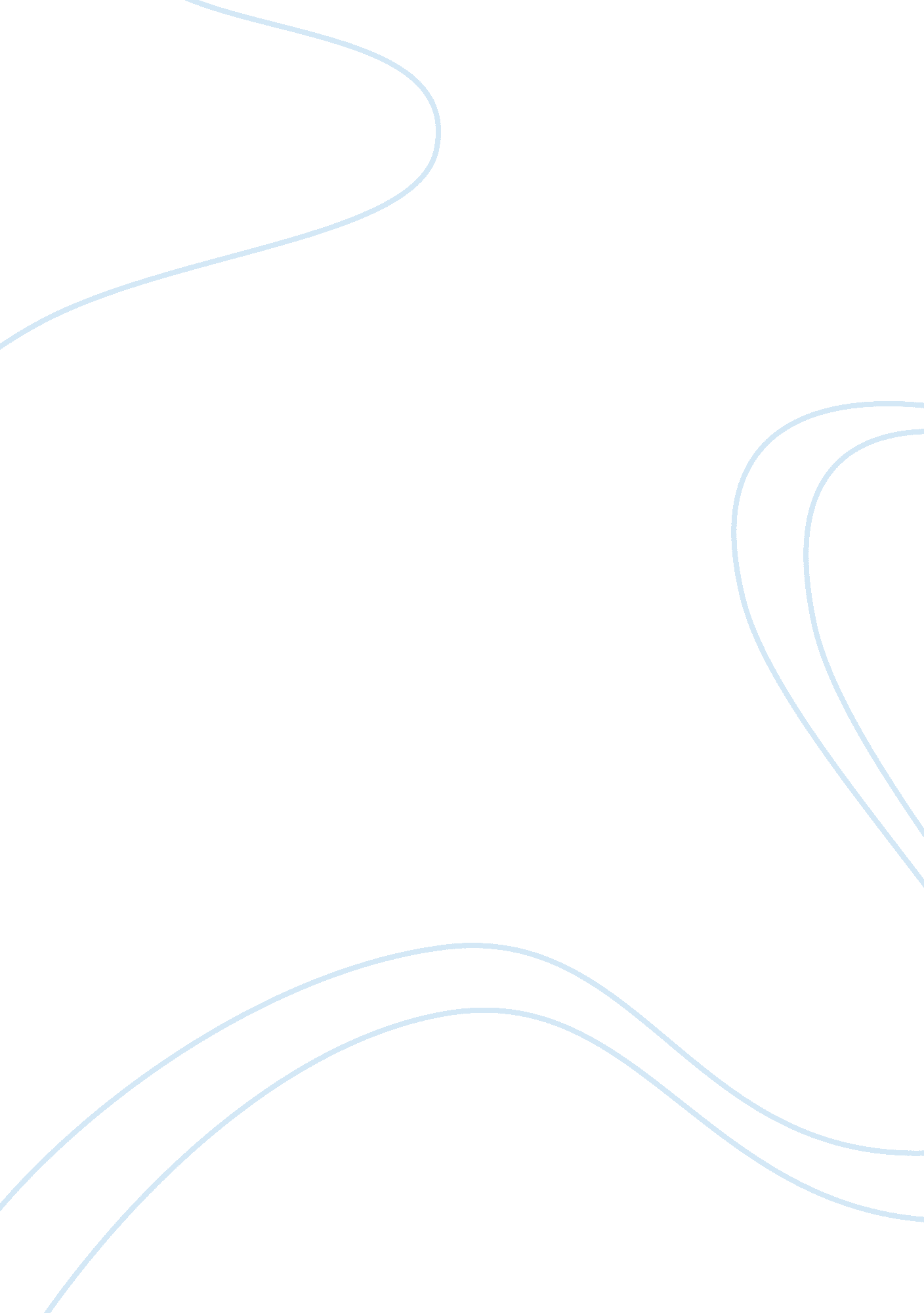 The exceptional features and benefits of the xilinx's everest chipBusiness, Organization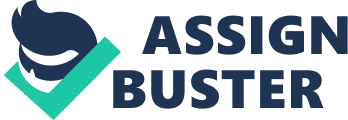 Moore’s Law, the drumbeat that drove the chip business’ walk of advance for quite a long time, is vacillating. In any case, one organization, Xilinx, imagines that is in reality uplifting news for another kind of adaptable processors it hopes to offer one year from now. You’ve known about Intel, Apple and Samsung, a portion of the greatest chipmakers around. Yet, you most likely don’t know Xilinx except if you’re building things like top of the line organize gear or self-driving autos. Xilinx’ new CEO, Victor Peng, would like to change that. Xilinx’ new chip configuration, code-named Everest, won’t control your next telephone or PC. Be that as it may, it could convey the organization to a more extensive group of onlookers of software engineers baffled with advance in more customary chips. In the event that all works out as expected, Everest will go to the consideration of the considerable number of software engineers who depend on distributed computing administrations that keep running in server farms stuffed with a great many servers. At last, that implies new administrations you do really utilize, as man-made consciousness instruments that perceive your voice or output your X-beam for tumors, will run quicker. Why? Since Xilinx chips let them quicken particular employments as universally useful processors come up short on steam, Peng contends. That helps quick equipment assumes control for slower programming running on focal handling unit – the customary sort of PC mind. “ CPUs dependably will be near, yet they can’t do the truly difficult work,” Peng said. “ You’ll require different types of quickening agents.” Peng joined Xilinx in 2008 and progressed toward becoming CEO in January, so he has a great deal riding on Everest’s prosperity. In the course of the most recent four years, the organization utilized 1, 500 specialists and spent more than $1 billion in innovative work expenses to make Everest. Three many years of adaptable FGPAs Over 30 years prior, Xilinx helped pioneer a chip innovation called field programmable door exhibits (FPGAs), which dissimilar to traditional chips can be modified to perform particular undertakings, at that point reconstructed when needs change or bugs are found. It’s a humbly substantial market and developing, with deals anticipated that would expand 9 percent multi year to about $13 billion out of 2023, as indicated by Energias Market Research. Intel purchased Xilinx’s FPGA match Altera for $16. 7 billion of every 2015. Xilinx’s Everest chip outline, due to land in 2019, matches the organization’s programmable FPGA claim to fame with different modules for conventional preparing, memory, quick interchanges, and the sky is the limit from there. Xilinx Everest bundles Xilinx’ conventional FPGA equipment with different modules, including a customary CPU center, memory and a fast association with the outside world. One of its most intriguing properties is the ability to be reinvented quick – thousandths of a second. That implies a server farm utilizing it for one employment at one minute could give it an identity transplant about in a split second as new work manifests. It likewise implies server farms can crush more use out of existing equipment instead of let it sit without moving amid minutes when interest for some kind of machine melts away. Amazon, the 800-pound gorilla of distributed computing administrations, has added FPGAs to its variety of Amazon Web Services choices, and second-put Microsoft is additionally depending on FPGAs. A few clients will like Everest, particularly those taking a shot at AI programming, said Linley Gwennap, an investigator with the Linley Group. “ We’re seeing all the more figuring – especially in the AI space – moving far from the CPU onto more particular structures,” Gwennap said. Custom chips contend Be that as it may, Gwennap additionally predicts FPGAs won’t get away from a longstanding test: the decision to construct uncommon reason processors that, while not as adaptable as FPGAs, are less expensive to make when you require bunches of them. AI is new and quick evolving now, however uncommon reason chips will look better as it settles down, he said. “ Despite everything you’ll see custom structures, however they will be scorched into silicon as opposed to utilize programmable doors,” Gwennap said. FPGAs have generally been the area of equipment engineers incorporating them with particular gadgets. In any case, Peng’s aspiration with Everest is to convey FPGAs to the consideration of programming software engineers, as well – an unfathomably bigger network and, conceivably, a greater business for Xilinx. Tricking new software engineers Programming FPGAs is convoluted, yet to expand its market, Xilinx is depending on new apparatuses that make it less demanding to utilize FPGAs and to incorporate them with existing innovation. For instance, Xilinx will give libraries of pre-composed programming that influence Everest to opening directly into existing AI programming like Google’s TensorFlow. “ We need to make it even more a product advancement encounter rather than chip improvement encounter,” Peng said. Today, PCs utilizing FPGAs are harder to program than those with customary chips, however Xilinx needs to eradicate that distinction. “ In a five-year time allotment, we will probably arrive,” he said. What’s more, with Moore’s Law never again conveying consistent advance, he could discover a crowd of people for his message. “ Quicker, better, less expensive simply doesn’t occur any longer,” he said. “ The astute, associated world should be versatile and needs speeding up incorporated with it.” 